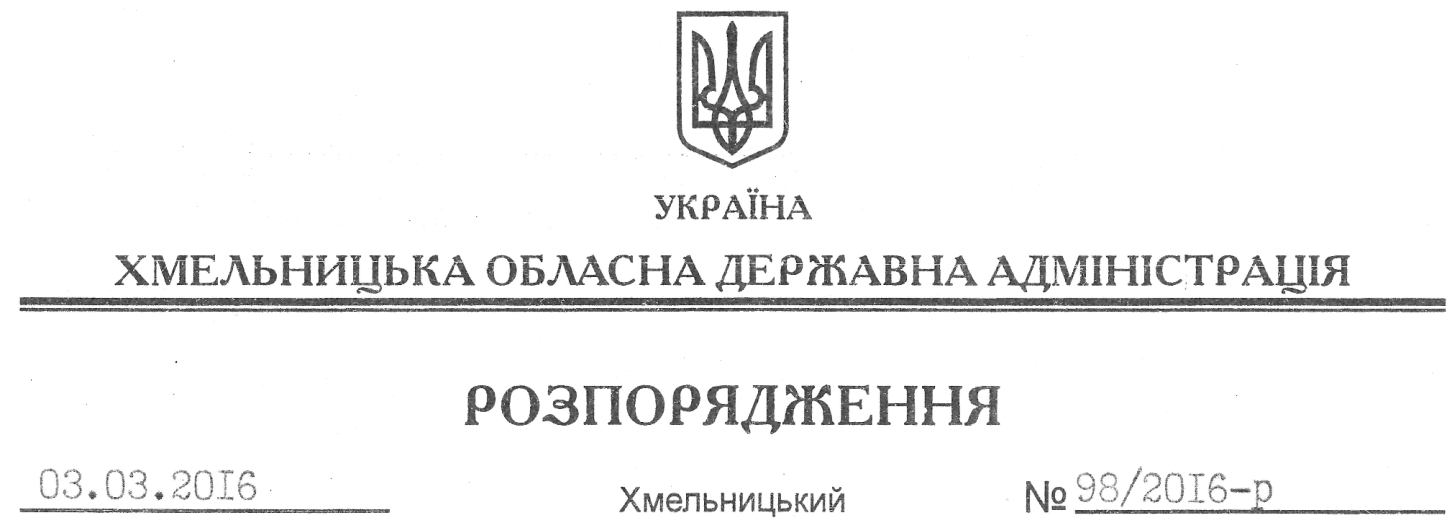 На підставі статей 6, 13, 21, 39 Закону України “Про місцеві державні адміністрації”, статей 17, 59, 122-124, частини 2 статті 134 Земельного кодексу України, статті 51 Водного кодексу України, статей 22, 55 Закону України “Про землеустрій”, розглянувши заяву громадянина Кішкіна О.В., зареєстровану в облдержадміністрації 06.03.2015 року за № 99/1460-11-26/2015, на виконання постанови Хмельницького окружного адміністративного суду у справі № 822/2052/15 від 30.06.2015 року та надані матеріали:1. Надати дозвіл громадянину Кішкіну Олександру Вікторовичу на розроблення технічної документації із землеустрою щодо встановлення (відновлення) меж земельних ділянок водного фонду в натурі (на місцевості) із земель державної власності площами 1,9324 га та 1,7025 га, які розташовані за межами населеного пункту на території Чепелівської сільської ради Красилівського району, з метою подальшої передачі у користування на умовах оренди для рибогосподарських потреб. 2. Громадянину Кішкіну О.В. при розробленні технічної документації із землеустрою щодо встановлення (відновлення) меж земельної ділянки водного фонду в натурі (на місцевості) забезпечити дотримання вимог чинного законодавства.3. Контроль за виконанням цього розпорядження покласти на заступника голови облдержадміністрації відповідно до розподілу обов’язків.Перший заступникголови адміністрації								       В.Процюк Про надання дозволу на розроблення технічної документації із землеустрою щодо встановлення меж земельної ділянки водного фонду в натурі (на місцевості) громадянину Кішкіну О.В.